 …../…../20…GİRESUN ÜNİVERSİTESİŞebinkarahisar Sosyal Bilimler Meslek Yüksekokulu Müdürlüğü’neMeslekYüksekokulunuzun…………………………………...Bölümü/Programı……………...numaralı mezun öğrencisiyim. Mezuniyetimi belgeleyen Önlisans Diploması ve diploma ekinin tarafıma verilmesini istiyorum.Gereğini saygılarımla arz ederim. Form, tüm koşulları yerine getirildikten sonra  sebinsb@giresun.edu.tr adresine gönderilmelidir. Form ve eklerin aslı 5 iş günü içinde Yüksekokul Evrak Kayıt Birimine teslim edilmelidir. Tüm sorumluluk  ilgili öğrenciye aittir.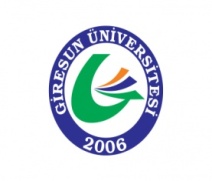 T.C. GİRESUN ÜNİVERSİTESİŞEBİNKARAHİSAR SOSYAL BİLİMLER MESLEK YÜKSEKOKULU T.C. GİRESUN ÜNİVERSİTESİŞEBİNKARAHİSAR SOSYAL BİLİMLER MESLEK YÜKSEKOKULU Birim Adı ŞSBMYOForm AdıDiploma Talep FormuEk: 						1-) Geçici Mezuniyet Belgesi: 1 Adet2-) Fotoğraf: 2 AdetAdı-Soyadı	: …………………..……….Öğrenci No	: …………………………..Eposta		: ………………………….Tel		: …………………………...İmza		: …...………………………